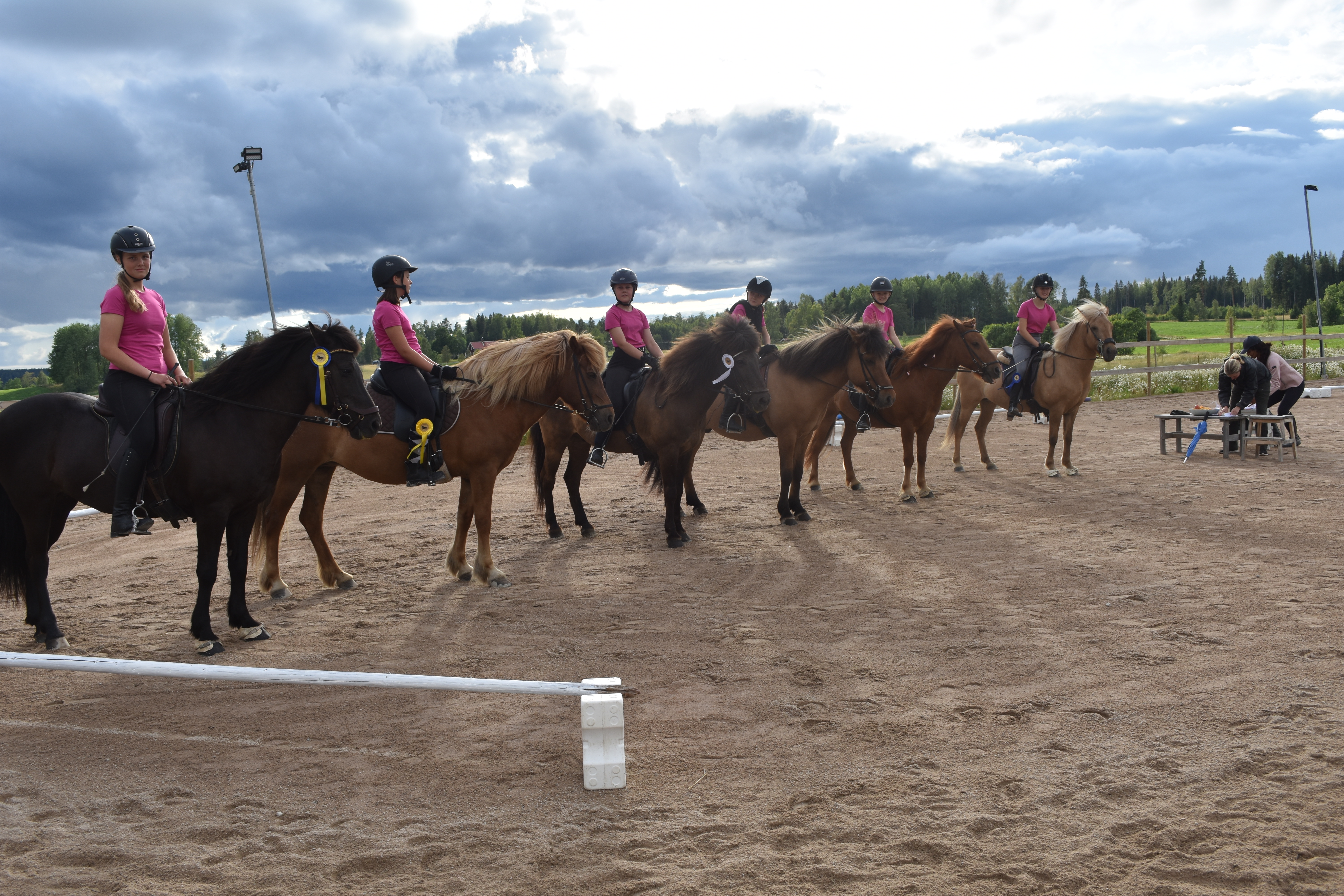 Carolinas IslandshästakademiRidläger& aktiviteterVårens & sommarens utbudSportlovsläger vecka 9, Torsdag 4/3! En heldag i stallet med ridning, teori, stallpyssel & om vädret tillåter tolkning (pulka/skidor efter häst)!Påsklovsuteritt vecka 14, Ca 2-3 h ritt Torsdag 8/4.Ridläger i sommar:Barn/ungdom träningsläger 12-14 JuniKnatteläger (upp till ca 7 år) 19-20 JuniBarn/ungdom 28-30 JuniVuxenläger 14-16 Juli                     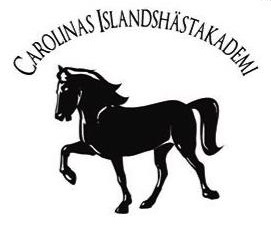 Roliga och lärorika ridläger och aktiviteter för alla åldrar!Små grupper med individanpassningHästar, ridning & natur – balsam för kropp & själIslandshästar i olika åldrar & utbildningsnivå för att passa olika ryttareGlädje, utveckling & gemenskap för alla!carolinas islandshästakademi076-8383574Carolinasislandshastakademi.se